Миссия  Областного центра крови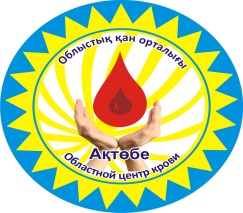 Обеспечение безопасности, качества и эффективности компонентов донорской крови при их клиническом применении. Задачи, приоритеты и перспективы работников Центра: Принимая во внимание всю важность поставленных целей и огромную ответственность, принятую при провозглашении своей Миссии, каждый работник должен честно и добросовестно осуществлять свои должностные обязанности, неукоснительно соблюдать законодательство Республики Казахстан и придерживаться требований настоящего Кодекса. Перспектива Центра	Укрепление здоровья людей, формирование будущего трансфузиологии и трансплантологииОблыстық қан орталығының миссиясыКлиникалық қолдану кезінде әсерлі, қауіпсіз және сапалы қан компоненттерінің қамтамасыз ету Орталық қызметкерлерінің болашағы мен басымдылығы, міндетіӨз миссиясын жариялап қабылдаған кезде үлкен жауапкершілікті және қойылған мақсаттың маңыздылығын назарға алу керек, әр қызметкер өз  лауазымдық міндетін адал орындап, ҚР заңын сақтап, осы кодекс талаптарын  қолдау керек. Орталық келешегіТрансплантология және трансфузиология келешегін қалыптастыру, адам денсаулығын нығайту. .